24.11 wtorek Klaudia Rewalidacja –Markiewicz AgnieszkaWitam Klaudia:)Co u Was słychać ? Nic nie piszecie,mam nadzieję,że jesteście zdrowe i wszystko w porządku :)Dzisiaj ćwiczenia rozumienia poleceń, rozumienia tekstu słyszanego-czytanego,orientacji przestrzennej,małej motoryki, wzbogacanie słownictwa.Mama czyta i objaśnia, Klaudia słucha, utrwala pokazuje paluszkiem, kiwnięciem głowy,własnym sygnałem głosowym.Trzymajcie się dziewczyny zdrowo :)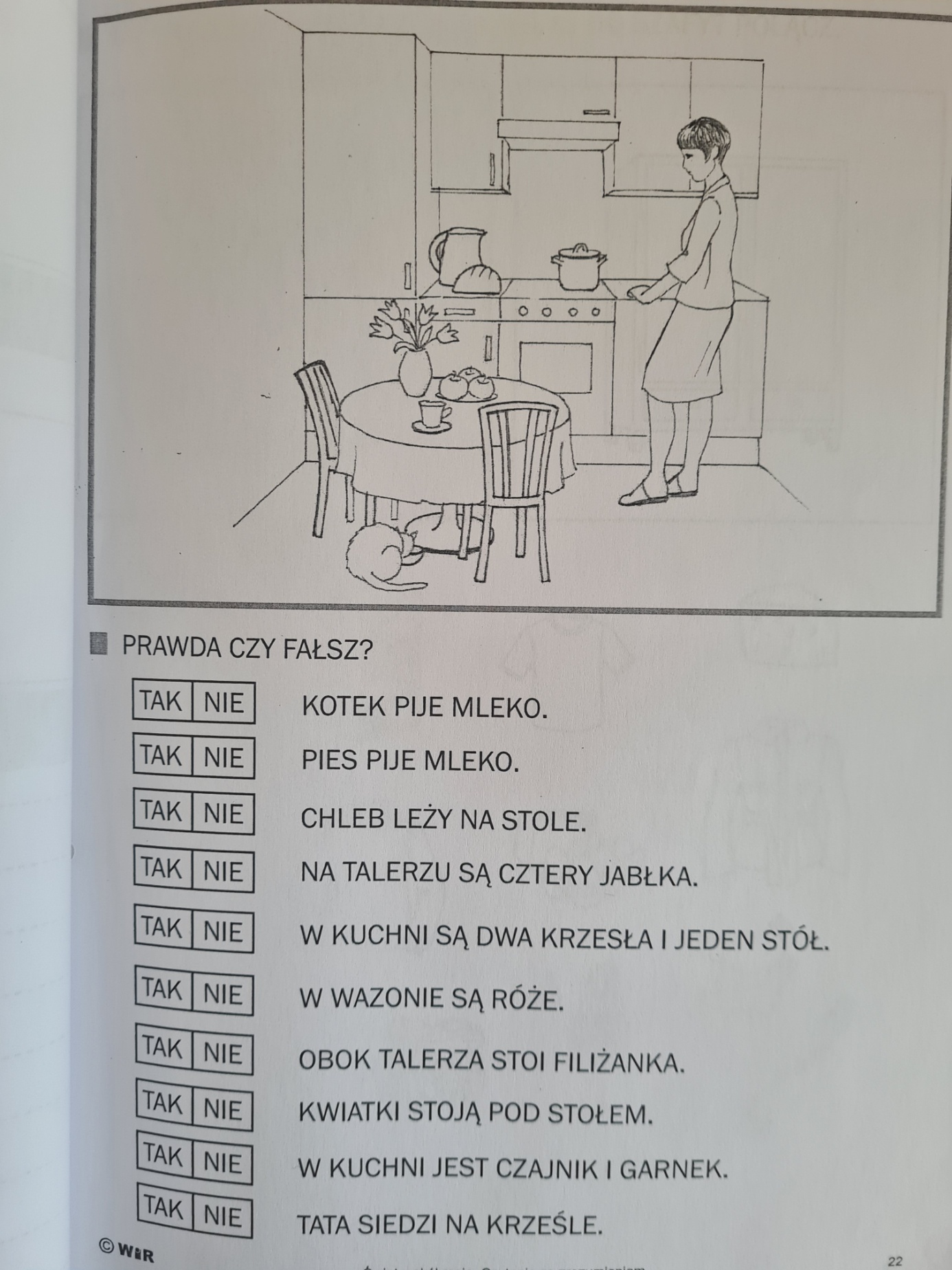 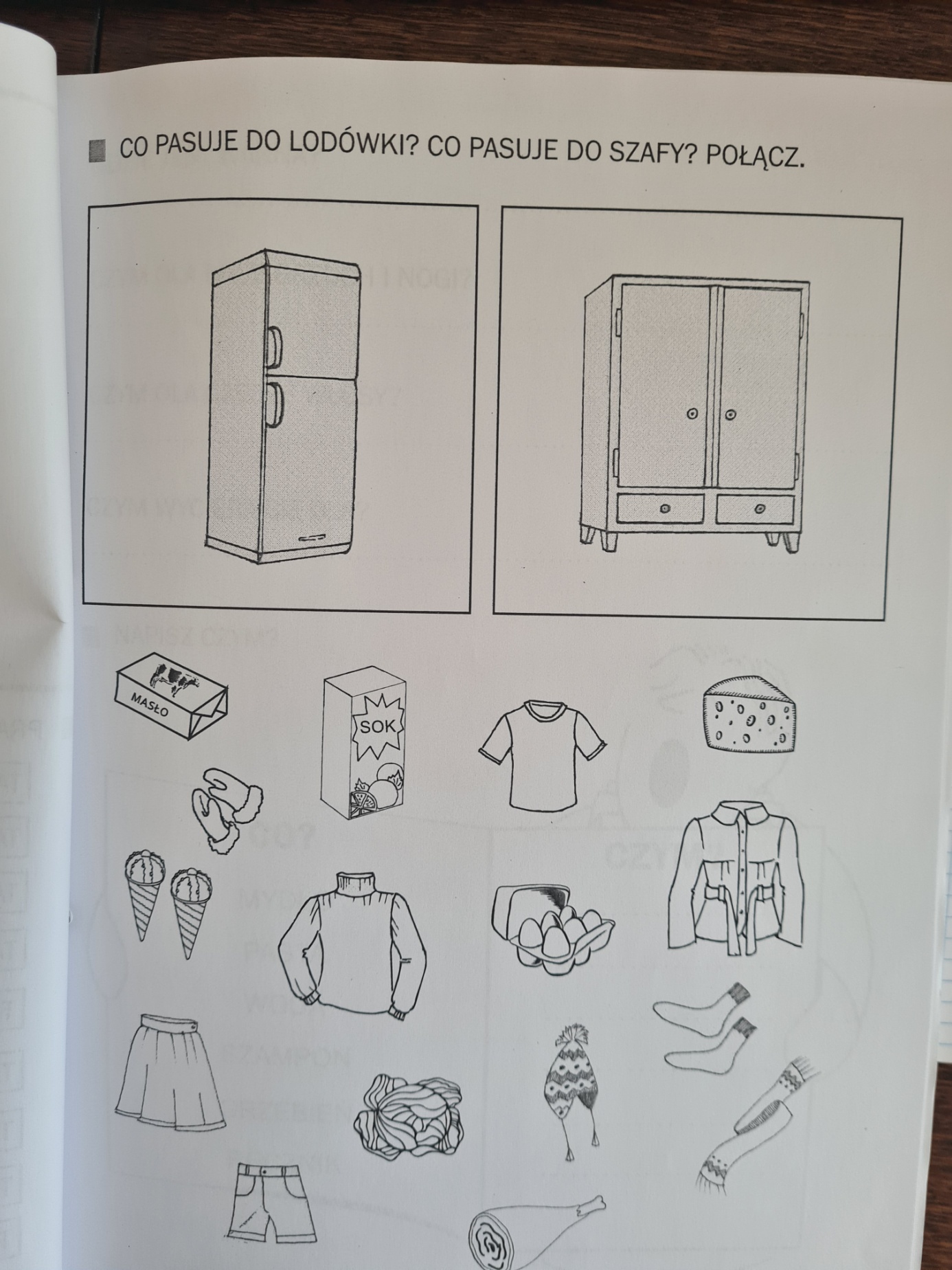 